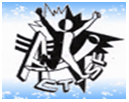 QUESTIONNAIRE D’IDENTIFCATION ET DE SELECTION DES SCENARISTES BENINOISDans le cadre de l’organisation de la 5ème édition du festival international de cinéma «Rencontres des Belles Images Africaines à Parakou» en abrégé «ReBI@P», il est prévu une importante activité de renforcement de capacités des scénaristes béninois en écriture de scénario suivie de tournages de films. La présente fiche est adressée à tout scénariste désireux de prendre part à ladite formation. Elle est remplie et retournée à l’association ACT-SF au plus tard le 10 février 2016.PRENOMS :…………………………………………………………………………………………CONTACT : (Tél / e-mail)   ……………………………………………………………………………………………………………………………………………………………………………………SOBRIQUET : (Surnom)……………………………………………………………………………IDENTITE  DU POSTULANTNOM : …………………………………………………………………………………………ÂGE : de 15 à 25ans  ………    de 25 à 35ans  …………  de 35 à 45 ans…………    45 ans et plus…………………………………SEXE :……………………………………AVEZ-VOUS UNE STRUCTURE                       SI OUI DONNEZ SON  NOM: ……………………………………...……………………ETES VOUS LEGALEMENT ENREGISTRES ?  REGISTRE DE COMMERCE                             	IFUSITUATION GEOGRAPHIQUE :…………………………………………………………...SITUATION MATRIMONIALE :……………………………………………………………NIVEAU D’ETUDE : Primaire      Secondaire      UniversitaireNOMBRE D’ANNEES D’EXPERIENCE :…………………………………………………….ACTIVITES  SECONDAIRES :……………………………………………………………..REALITES  ET CONDITIONS D’EXERCICE DU METIER DE SCENARISTES AUJOURD’HUI AU BENINQue pensez-vous du métier de Scénariste? ………………………………………………………………………………………………….………………………………………………………………………………...Peut on en vivre ?.......................................................................................Quelles sont les réalités quotidiennes auxquelles vous êtes confrontées ?……………………………………………………………………………………………………………………………………………………………………………………………………………………………….....................................................Dans quelles conditions exercez- vous le métier (l’environnement)?................................ ………………………………………………………………………………………………………………………………………………………………………………………………………………………………………………………………………………Quelles sont les difficultés que vous rencontrez ?  ………………………………………………………………………………………...……………………………………………………………………………………………………………………………………………………………………………………Conditions de travail :Où travaillez-vous ? A la maison 	En ville 	Seul 	en groupe Combien de scénario avez-vous rédigés ?...........................De quand date le dernier ?......................................................................DISPONIBILITE/MOTIVATIONÊtes-vous disposés à suivre une formation au mois d’avril 2016 ?Oui 	Non 	sinon, quelle période vous arrangerait-elle ?.........................................................................Pourquoi souhaiteriez-vous prendre part  à cette formation ?………………………………………………………………………………………………………………………………………………………………………………………………………………………………………………………………………………QUE FAIRE POUR AMELIORER LES PRODUCTIONS CINEMATOGRAPHIES AU BENIN Recommandations /(conseils)………………………………………………………………………………………………………….................................................................……………………………………………………………………………………………………………………………………………………………………………………Propositions/(Ouvertures)…………………………………………………………………………………………………………………………………………………………………………………………………………………………………………… Que pensez-vous de cette session de formation ?...................................................................................................................................................................................................................................................................................................................................................................................................................................................................... Est-elle opportune ? ………………………………………………………………………………………………………………………………………………………………………………………..………………………………………………………………………………………Signature du postulant 